РЕКОМЕНДАЦИИ РОДИТЕЛЯМпо профилактике суицидального поведения детей и подростковУважаемые Родители! Задумайтесь, часто ли вы улыбаетесь своему ребенку, говорите с ним о его делах, искренне интересуетесь делами в школе, взаимоотношениями с друзьями, одноклассниками…Признаки, которые должны насторожить родителейПоведенческие признаки суицидального поведения1. Уход в себя. Стремление побыть наедине с собой естественно и нормально для каждого человека. Но будьте начеку, когда замкнутость, обособление становятся глубокими и длительными, когда человек уходит в себя, сторонится вчерашних друзей и товарищей. Суицидальные подростки часто замыкаются, подолгу не выходят из своих комнат. Они включают музыку и выключаются из жизни.2. Капризность, привередливость. Каждый из нас время от времени капризничает, хандрит. Это состояние может быть вызвано погодой, самочувствием, усталостью, служебными или семейными неурядицами и т.п. Но когда настроение человека чуть ли не ежедневно колеблется между возбуждением и упадком, налицо причины для тревоги. Существуют веские свидетельства, что подобные эмоциональные колебания являются предвестниками смерти.3. Депрессия. Это глубокий эмоциональный упадок, который у каждого человека проявляется по-своему. Некоторые люди становятся замкнутыми, уходят в себя, но при этом маскируют свои чувства настолько хорошо, что окружающие долго не замечают перемен в их поведении. Единственный путь в таких случаях — прямой и открытый разговор с человеком.4. Агрессивность. Многим актам самоубийства предшествуют вспышки раздражения, гнева, ярости, жестокости и окружающим. Нередко подобные явления оказываются призывом суицидента обратить на него внимание, помочь ему. Однако подобный призыв обычно дает противоположный результат — неприязнь окружающих, их отчуждение от суицидента. Вместо понимания человек добивается осуждения со стороны товарищей.5. Саморазрушающее и рискованное поведение. Некоторые суицидальные подростки постоянно стремятся причинить себе вред, ведут себя “на грани риска”, где бы они ни находились – на оживленных перекрестках, на извивающейся горной дороге, на узком мосту или на железнодорожных путях.6. Потеря самоуважения. Молодые люди с заниженной самооценкой или же относящиеся к себе и вовсе без всякого уважения считают себя никчемными, ненужными и нелюбимыми. Им кажется, что они аутсайдеры и неудачники, что у них ничего не получается и что никто их не любит. В этом случае у них может возникнуть мысль, что будет лучше, если они умрут.7. Изменение аппетита. Отсутствие его или, наоборот, ненормально повышенный аппетит тесно связаны с саморазрушающими мыслями и должны всегда рассматриваться как критерий потенциальной опасности. Подростки с хорошим аппетитом становятся разборчивы, те же, у кого аппетит всегда был плохой или неважный, едят “в три горла”. Соответственно, худые подростки толстеют, а упитанные, наоборот, худеют.8. Изменение режима сна. В большинстве своем суицидальные подростки спят целыми днями; некоторые же, напротив, теряют сон и превращаются в “сов”: допоздна они ходят взад-вперед по своей комнате, кто-то ложится только под утро, бодрствуя без всякой видимой причины.9. Изменение успеваемости. Многие учащиеся, которые раньше учились на “хорошо” и “отлично”, начинают прогуливать, их успеваемость резко падает. Тех же, кто и раньше ходил в отстающих, теперь нередко исключают из школы.10. Внешний вид. Известны случаи, когда суицидальные подростки перестают следить за своим внешним видом. Подростки, оказавшиеся в кризисной ситуации, неопрятны похоже, им совершенно безразлично, какое впечатление они производят.11. Раздача подарков окружающим. Некоторые люди, планирующие суицид, предварительно раздают близким, друзьям свои вещи. Как показывает опыт, эта зловещая акция — прямой предвестник грядущего несчастья. В каждом таком случае рекомендуется серьезная и откровенная беседа для выяснения намерений потенциального суицидента.12. Приведение дел в порядок. Одни суицидальные подростки будут раздавать свои любимые вещи, другие сочтут необходимым перед смертью “привести свои дела в порядок”.13. Психологическая травма. Каждый человек имеет свой индивидуальный эмоциональный порог. К его слому может привести крупное эмоциональное потрясение или цепь мелких травмирующих переживаний, которые постепенно накапливаются. Расставание с родными, домом, привычным укладом жизни, столкновение со значительными физическими и моральными нагрузками, незнакомая обстановка и атмосфера могут показаться человеку трагедией его жизни. Если к этому добавляется развод родителей, смерть или несчастье с кем-либо из близких, личные невзгоды, у него могут возникнуть мысли и настроения, чреватые суицидом. Вербальные признаки суицидального поведенияСловесные заявления обучающегося, типа:        «ненавижу жизнь»;        «они пожалеют о том, что они мне сделали»;        «не могу этого вынести»;        «я покончу с собой»;        «никому я не нужен»;        «это выше моих сил»,        «я больше никому не доставлю неприятности».Любое высказанное стремление уйти из жизни должно восприниматься серьезно. Эти заявления можно интерпретировать как прямое предупреждение о готовящемся самоубийстве. В таких случаях нельзя допускать черствости, агрессивности к суициденту, которые только подтолкнут его к исполнению угрозы. Напротив, необходимо проявить выдержку, спокойствие, предложить ему помощь, консультацию у специалистов.Признаки высокой вероятности реализации попытки самоубийства• открытые высказывания знакомым, родственникам, любимым о желании покончить жизнь самоубийством;• косвенные «намеки» на возможность суицидальных действий (например, появление в кругу друзей, родных, одноклассников с петлей на шее, «игра» с оружием, имитирующая самоубийство...);• активная подготовка: поиск средств (собирание таблеток, хранение отравляющих веществ, жидкостей и т.п.), фиксация на примерах самоубийств (частые разговоры о самоубийствах вообще), символическое прощание с ближайшим окружением (раздача личных вещей);• изменившийся стереотип поведения: несвойственная замкнутость и снижение двигательной активности у подвижных, общительных, возбужденное поведение и повышенная общительность у малоподвижных и молчаливых, сужение круга контактов, стремление к уединению.Что делать, если родители заметили суицидальные признаки у ребенкаЕсли вы заметили у ребенка суицидальные наклонности, постарайтесь поговорить с ним по душам. Только не задавайте вопроса о суициде внезапно, если человек сам не затрагивает эту тему. Попытайтесь выяснить, что его волнует, не чувствует ли он себя одиноким, несчастным, загнанным в ловушку, никому не нужным или должником, кто его друзья и чем он увлечен. Можно попытаться найти выход из сложившейся ситуации, но чаще всего ребенку достаточно просто выговориться, снять накопившееся напряжение, и его готовность к суициду снижается.Как правильно начать разговор с подростком1. Не впадайте в панику. Ничего страшного пока не произошло.2. Прежде всего, постарайтесь успокоиться. Помните, что Ваше эмоциональное состояние очень быстро передается ребенку, поэтому так важно сохранять доброжелательный, спокойный настрой.3. Перед началом разговора проговорите про себя, как Вы любите своего ребенка, настройте себя на то, что любые трудности в жизни можно преодолеть, что ценнее Вашего ребенка никого и ничего нет. То же самое можно и нужно сказать своему ребенку.4. Выслушивайте и постарайтесь услышать. Задавайте вопросы, давайте возможность высказаться, будьте честны в своих ответах. Подростка необходимо уверить, что он может говорить о своих переживаниях без стеснения, даже о таких отрицательных эмоциях, как ненависть, горечь, злоба или желание отомстить. Когда подсознательно беспокоящие мысли осознаются, проговариваются, беды кажутся не такими фатальными и более разрешимыми. Внимательно отнеситесь ко всему, сказанному ребенком, обращайте внимание даже на самые незначительные, на первый взгляд, обиды и жалобы. Подросток может явно не показывать свои чувства, но вместе с тем испытывать сильнейшие переживания.5. Обсуждайте – открытое обсуждение планов и проблем снимает тревожность. Большинство подростков чувствуют неловкость, говоря о своих проблемах (особенно о мыслях, связанных с нежеланием жить), но если ребенок говорит о самоубийстве, то беседа об этом не может усугубить его состояние, напротив, игнорирование этой темы увеличивает тревожность, недоверие. Ни в коем случае не проявляйте агрессию, постарайтесь не выражать потрясения от того, что услышали. Будьте внимательны даже к шутливым разговорам на тему нежелания жить. Любую угрозу следует воспринимать всерьез.6. Подчеркивайте временный характер проблем, вселяйте надежду. Расскажите о своих (возможно схожих) переживаниях и о том, как и при каких обстоятельствах Вы смогли справиться с ними. Аккуратно упоминайте о вещах важных для ребенка, вспоминайте ситуации, когда ребенок был успешным, когда он справился с трудной ситуацией. Саморазрушение происходит, если подростки теряют надежду, оптимизм, а их близкие не помогают обрести им уверенность в себе. Укрепляйте силы ребенка, внушайте, что с любой кризисной ситуацией можно справиться, но не обесценивайте переживаний ребенка.7. Ищите конструктивные выходы из ситуации. Стройте совместные планы на будущее. Попросите ребенка совместно с Вами поразмыслить над альтернативными решениями, которые, возможно, кажутся на первый взгляд невыполнимыми, абсурдными, которые еще не приходили подростку в голову. Необходимо, чтобы ребенок точно понял, в чем его проблема и как можно точнее определил, что ее усугубляет. Если проблема кажется пока неразрешимой, подумайте, как можно ослабить переживания, негативные чувства по отношению к ней. Проясните, что остается, тем не менее значимым, ценным для ребенка. Кто те люди, которые для него небезразличны? Какие цели, значимые для ребенка, достижимы? И теперь, когда ситуация проанализирована, не возникло ли каких-либо новых решений? Не появилась ли надежда?8. В конце разговора заверьте ребенка в своей поддержке в любой трудной для него ситуации. Договоритесь о том, что впредь, оказавшись в критической ситуации, он не будет предпринимать каких-либо действий, прежде чем не поговорит с Вами, чтобы Вы еще раз смогли обсудить дальнейшие пути решения.9. После откровенного серьезного разговора ребенок может почувствовать облегчение, но через какое-то время может опять вернуться к негативным мыслям. Поэтому важно не оставлять подростка в одиночестве даже после успешного разговора. Проявляйте настойчивость – человеку в состоянии душевного кризиса нужны строгие утвердительные указания. Убедите ребенка в том, что он сделал верный шаг, приняв Вашу помощь. Далее следует рассмотреть и другие возможные источники помощи: родственников, друзей, близких, к которым можно обратиться. Если Вы или Ваш ребенок не хотите идти на прием к специалисту (психологу, психотерапевту, врачу), то Вы можете обратиться за анонимной помощью по телефону доверия.Всероссийский телефон доверия для детей, подростков и родителей: 8-800-2000-122 Как реагировать на негативные высказывания несовершеннолетнихЭти слова ласкают душу ребенка…- Ты самый любимый!- Ты очень много можешь!- Спасибо!- Что бы мы без тебя делали!- Иди ко мне!- Садись с нами!- Расскажи мне, что с тобой?- Я помогу тебе…- Я радуюсь твоим успехам!- Чтобы ни случилось, твой дом – твоя крепость!- Как хорошо, что ты у нас есть!Чего нельзя делать?- не читайте нотации- не игнорируйте человека, его желание получить внимание- не говорите «Разве это проблема?», «Ты живешь лучше других» и т.д.- не спорьте- не предлагайте неоправданных утешений- не смейтесь над подростком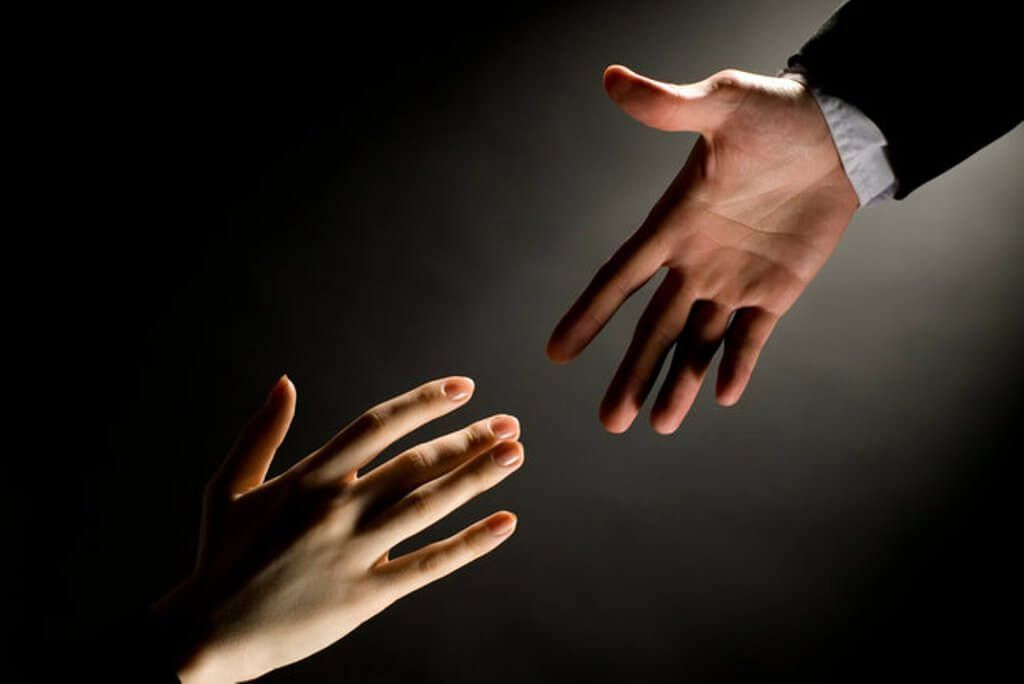 Если Вы слышитеОбязательно скажитеЗапрещено говорить«Ненавижу всех…»«Чувствую, что что-то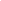 происходит. Давайпоговорим об этом»«Когда я был в твоем возрасте…да тыпросто несешь чушь!»«Всебезнадежнои бессмысленно»«Чувствую, что ты подавлен.Иногда мы все такчувствуем себя. Давайобсудим, какие у наспроблемы, как их можноразрешить»«Подумай о тех, кому хуже, чем тебе»«Всем было бы лучше без меня!»«Ты много значишь дляменя, для нас. Менябеспокоит твое настроение.Поговорим об этом»«Не говори глупостей. Поговорим одругом...»«Вы не понимаете меня!»«Расскажи мне, что тычувствуешь. Ядействительно хочу тебяпонять»«Где уж мне тебя понять!»«Я совершил ужасныйпоступок»«Я чувствую, что тыощущаешь вину. Давайпоговорим об этом»«И что ты теперь хочешь?Выкладывай немедленно!»«У меня никогда ничего не получается»«Ты сейчас ощущаешьнедостаток сил. Давайобсудим, как это изменить»«Не получается – значит, не старался!»